ХVI Міжнародна наукова конференція студентів і аспірантів«МОЛОДЬ І ПОСТУП БІОЛОГІЇ»,присвячена 75 річниці створення біологічного факультету Львівського національного університету ім. І. Франката 90 річниці від дня народження проф. М.П. Деркача27-29 квітня 2020 рокуШановні студенти й аспіранти!Запрошуємо Вас взяти участь у XVІ Міжнародній науковій конференції "Молодь і поступ біології", присвяченій 75 річниці створення біологічного факультету Львівського національного університету ім. І. Франка та 90 річниці від дня народження проф. М.П. Деркача, яка відбудеться у Львові 27–29 квітня 2020 року.Організаторами конференції є біологічний факультет Львівського національного університету імені Івана Франка, Товариство прихильників Львівського університету, Українське біофізичне товариство, Українське фізіологічне товариство імені П. Костюка, Міністерство освіти і науки України та Інститут біології та охорони середовища Поморської Академії в Слупську (Польща).До участі у конференції запрошуються студенти, аспіранти та молоді науковці, які проводять дослідження в усіх галузях біології, біомедицини й екології. За матеріалами конференції буде видано збірник тез доповідей учасників. Учасники конференції можуть обрати одну з двох форм представлення своїх матеріалів – усну або стендові доповідь.Робочі мови конференції – українська й англійська.Робота конференції планується за такими напрямами:Вимоги для участі у конференціїНеобхідно не пізніше 10 березня 2020 року:зареєструватись на сторінці https://docs.google.com/forms/d/1f1rn_jVJKTnn8VpbK9B_6-MpUPnIt7EyZbziwMBnxtk/editподати тези доповідей та здійснити оплату.Вимоги до оформлення тез доповідей учасників:Тези доповіді подають українською або англійською мовою. Обсяг тексту – до 1 сторінки формату А4, всі поля – 2 см, шрифт Times New Roman, кегль 12, інтервал – одинарний, абзац – 1,25 см. У разі публікації тез українською мовою слід обов’язково подати резюме англійською (5–6 рядків). Рисунки та графіки не приймаються. У посиланнях на літературні джерела у тексті слід подати прізвище автора та рік публікації у дужках (Орленко, 2019). Латинські назви видів виділяють курсивом. Просимо не використовувати зміни регістрів, шрифтів, форматування тексту, виділень. Оргкомітет залишає за собою право редагувати та відхиляти тези, які не відповідають тематиці конференції або не оформлені згідно із зазначеними вимогами.Обов’язкова структура тез:Прізвища та імена авторів (прізвище доповідача підкреслити)НАЗВА ДОПОВІДІОфіційна назва установи, де виконували роботуПоштова адреса установиe-mailAuthor(s). TITLE. Summary (5–6 рядків)Текст тез… Зразок:Бакун В., Терек О., Пацула О.АКТИВНІСТЬ ПЕРОКСИДАЗИ У РОСЛИНАХ РІПАКУ ЗА ДІЇ СВИНЦЮ ТА ТРЕПТОЛЕМУЛьвівський національний університет імені Івана Франкавул. Грушевського, 4, м. Львів, 79005, Українаe-mail: vira_b87@ukr.netBakun V., Terek O., Patsula O. PEROXIDASE ACTIVITY IN RAPESEED PLANTS UNDER THE JOINT ACTION OF LEAD AND TREPTOLEM. Hydrogen peroxide content in... Текст тез українською...Тези повинні бути збережені у форматі *.rtf. Назва файлу тез повинна містити прізвище першого автора, наприклад, petrenko_tezy.rtf. Факт отримання тез буде підтверджено листом на Вашу електронну адресу та відразу надіслано інформацію про оплату та детальні умови участі у конференції. У разі відсутності підтвердження, просимо надіслати матеріали повторно впродовж тижня з моменту першого надсилання. Секретаріат конференції передає отримані тези на рецензування фахівцям відповідних галузей. За висновками рецензентів тези можуть бути прийняті у незмінному вигляді, з незначним редагуванням або відхилені. Організаційний комітет залишає за собою право розподіляти доповіді за секціями, що будуть сформовані під час підготовки до конференції..Для участі у конференції необхідно оплатити організаційний внесок:для українських учасників – 250 грн. (студенти), 300 грн. (аспіранти);для іноземців – 30 євро.Оргвнесок учасника включає оплату за: публікацію одних тез, папку з пакетом учасника конференції, сертифікат учасника.Вартість друкованого збірника тез у суму організаційного внеску не входить і оплачується за бажанням учасником конференції додатково (вартість одного примірника – 100 грн). Оплата проїзду, проживання та харчування учасників здійснюється за рахунок закладу, що відправляє у відрядження чи за власний кошт.УВАГА! Тези будуть надруковані тільки в разі своєчасної оплати організаційного внеску. Квитанції вважаються отриманими, якщо оргкомітет надіслав підтвердження про їхнє отримання на Вашу електронну адресу. У разі відсутності підтвердження, просимо надіслати скан чи фото квитанції повторно.Детальні вимоги щодо оформлення стендових та усних доповідей будуть вказані у другому інформаційному листі у лютому 2020 року.Електронна адреса організаційного комітету конференції: postup.conf.2020@gmail.comТелефон організаційного комітету конференції +38 (032) 239 4790, +380672845575.Антоніна Володимирівна ТарновськаДетальна інформація на сайті: http://conferences.lnu.edu.ua/index.php/bology-progress/bology-progress-2020Запрошуємо до Львова!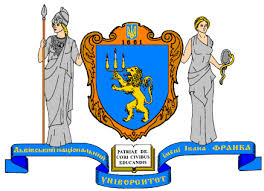 Львівський національний університет імені Івана Франка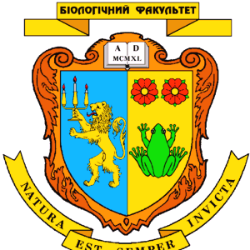 Біологічний факультет Львівського національного університету імені Івана Франка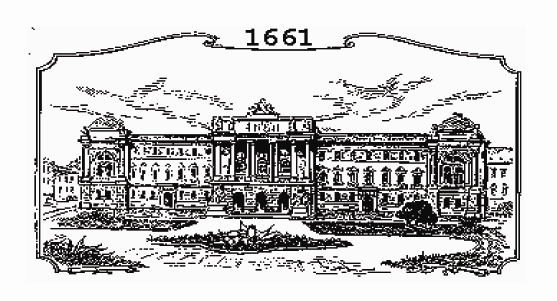 Friends of Lviv University, Inc., USA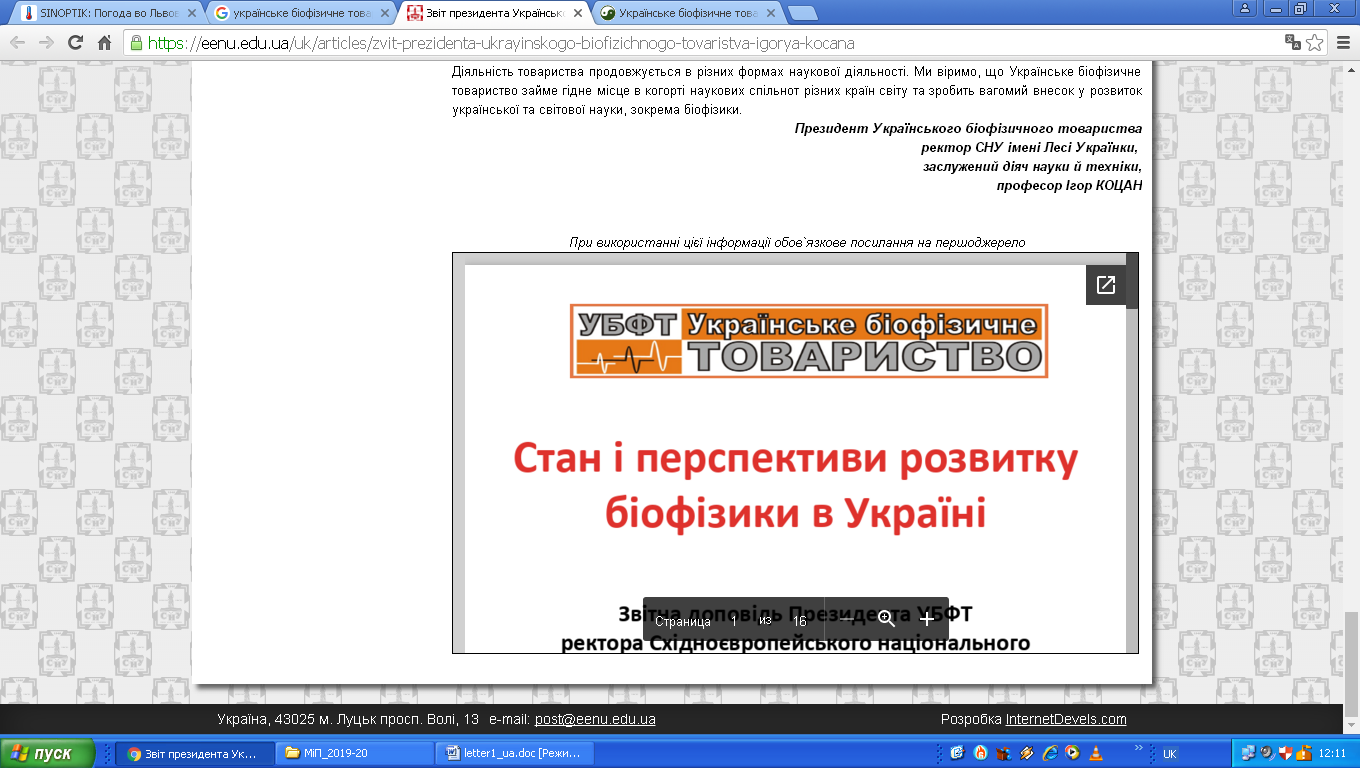 Українське біофізичне товариство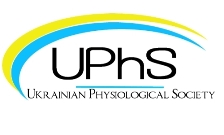 Українське фізіологічне товариство ім. П.Костюка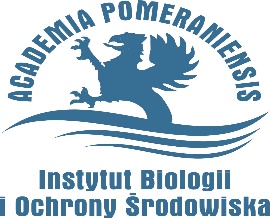 Поморська Академія в Слупську, ПольщаБіофізикаЗоологіяБіохіміяМікробіологія, вірусологія та імунологіяБотаніка й інтродукція рослинМолекулярна та клітинна біологіяГенетика та біотехнологіяФізіологія людини і тварин, біомедицинаЕкологіяФізіологія рослин